Podklady k samostudiu z důvodu uzavření základních škol na dobu 11. – 24. května 2020 – 7.A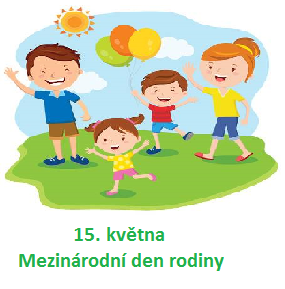 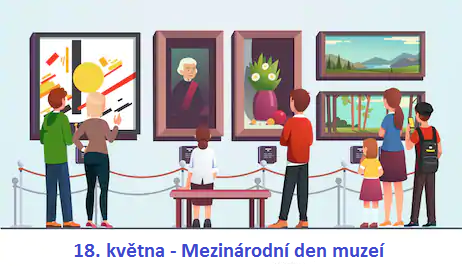 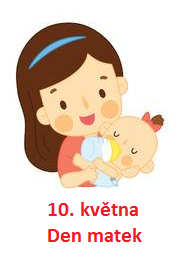 Český jazyk a literatura – učitel: Mgr. Marcela Šarochová                     kontakt: Marcela.Sarochova@zshajeslany.cz                      Milí žáci,pokračuje další období domácího učení. Skladbu budeme procvičovat vždy v úterý od 10 do 11 hodin ve videohodině. Na vás je napsat do školního sešitu přiložené pravopisné cvičení. Všechny další úkoly můžete vypracovávat v Google učebně: kurz  blj5gbc.                                                                                                       Pravopisné cvičeníV_let   na   hradV   neděl_    jsme   se   v_dal_  na   celode_í   v_let.   Šli   jsme p_šinkam_    mezi   pol_   a   před   polednem   jsme   doraz_l_   do vesnice   se   starob_l_m   hradem.   Mezi   korunam_    stromů   jsme  _hlížel_    k mohutné   tvrz_    která   jako   by   vyrůstala   ze   skál_. Po   chvíl_    stoupání   se   před   nám_    ob_vil_    brány   hradu   kde jsme   se   připojil_   k   ostatním   tur_stům.   Průvo_ce    nás   vedl _zkým_   chodbam_   chladným_   pokoji   a   komnatam_.   Navštívil_   jsme   i   tam_jší   zbrojnici   se   středov_kým_  zbraněm_.   Nakonec   jsme   si   prohlédl_   i   žaláře   a   mučírny v   podzem_.   B_l_   jsme   však   rádi   když   jsme   se   op_t   dostal_    _    hluboké   tm_    na   slu_é   nádvoří.  Prohl_dka   se   m_     velm_    líb_la.Oprav chyby:Buď vytiskni a oprav jako učitel, nebo opiš správně, popř. vyplň v Google Učebně. Toto cvičení pošli paní učitelce ke kontrole.Mezi stráněmi se táhne údolí. Vrbami a olšemy vroubený potůček mu dodává krásy. Tam jsme postavily chatu. Navozily jsme kámen ze skáli a z lesa dříví. Po velkém pracovním úsilí celé rodiny byla stavba dokončena. Verandu jsme opatřily zábradlím a pohodlnými sedadly, dveře průhlednými skli. Stěny se nám podařilo vyzdobyt obrazi a našimi kresbami. Na prostorné polici v koutě bývá všechno nádobí a potřeby na vaření. Chata má krásné okolí, že tam každou sobotu a neděli jezdíme.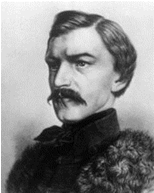 LiteraturaKarel HAVLÍČEK BOROVSKÝ (1821 – 1856)Borovský = přídomek podle rodné obce Borovábásník, redaktor, vychovatelza hlásání myšlenek o rovnoprávnosti národů a zachování slovanských zemí odsouzen do vyhnanství v tyrolském BrixenuDílo:rozsáhlé satirické básně: Křest svatého Vladimíra, Tyrolské elegie, Král Lávra (irská pohádka o ušatém králi) – přečti si a zapiš do sešitu dějepigramyEpigram- drobná, většinou satirická báseň, která stručně a pádně vyjadřuje úsudek o nějaké osobě, události, jevuSlohPokračujte v psaní klasického životopisu. Pošlete do 24. května ke kontrole.Anglický jazyk – učitel:  Michaela Schrötterová                                  kontakt: Michaela.Schrotterova@zshajeslany.cz                                                                                                                           1. Opakování a popřípadě dokončení- pracovní sešit strana 47/4,5,6- učebnice strana 59/2,3,4,6= cvičení 3a a 4a (gramatika) – zapsat do školního sešitu- opětovně je gramatika vysvětlena v pracovním sešitě na straně 72 (5.3 Present perfect questions a 5.5 Present perfect: ever and never)________________________________________________________________.- nová slovní zásoba – Making people aware 78/5C- pracovní sešit strana 48/1,2,3,4,5- učebnice strana 60/1,2 – přečíst si text, použijte slovník- učebnice strana 61/32. nepravidelná slovesa - opakování- pracovní sešit strana 79/ irregular verbs – opakované čtení sloves = od slovesa to be do slovesa to fall – past simple + past participle + překlad3. Pokračování v 5. lekci- slovní zásoba – Kids 78/5D- pracovní sešit strana 50/1, 2, 3, 51/4, 5(gramatika – pracovní sešit strana 72 - 5.6 Present perfect: just)- učebnice strana 62 – čtení s porozuměním- učebnice strana 63/2, 3, 4, 5, 6________________________________________________________________.- opakování slovní zásoby 5. lekce- pracovní sešit strana 52 a 53 – Progress checkAnglický jazyk – učitel: Květa Dytrychová                                                     kontakt: Kveta.Dytrychova@zshajeslany.cz                                                              Téma – Zkušenosti – učebnice str. 62 – 63 + pracovní sešit str. 50 - 51V online učebně “Poslechová cvičení – poslech lekce 5 – část D“Nepravidelná slovesa - PS str. 79 – zopakovat si 3. tvar nepravidelných sloves psát a vyslovovat1.týden: PS str. 78/5D (Kids) – naučit novou slovní zásobu (umět i napsat)PS str. 71/ 5.1 - 5.5  – ústně - zopakovat si předpřítomný časPS str. 71/ 5.6  – ústně (naučit)Uč str. 62/1 – ústně – poslech v google učebně - odpovídat na otázkyPS str. 50 – vypracovat všechna cvičení písemně2.týden:Uč str. 63/2a – ústně - odpovědět na otázkyUč str. 63/3ab – ústně - spojit jednotlivá vyjádření a tvořit větyUč str. 63/5ab – ústně - podle vzoru tvořit větyUč str. 63/6c – ústně - doplnit dialogy podle vzoruPS str. 51 – vypracovat všechna cvičení písemněRuský jazyk – učitel:  Mgr.Viktoriia Ravliuk                                                       kontakt: Viktoriia.Ravliuk@zshajeslany.cz                                                                                                                           Výuka probíhá primárně v prostředí Google Classroom, kam nahrávám nejen učební materiály, ale i testy k procvičování učiva. Kód kurzu: 5epe2wx Téma. Byt a jeho vybavení. Vazba «У меня есть,.....» ve významu „já mám,…..“. 1. Slovní zásoba.Učebnice str. 57 - nazpaměť.Str. 79, 80 - postupně se učit.Opakovat si starší slovní zásobu a vyprávění o sobě (jak se jmenuji «как меня зовут», kolik je mi let «сколько мне лет» , kde žiju «где я живу», mám psa kočku, papouška «у меня есть кошка, попугай,…», mám mámu, tátu, bratra, babičku «у меня есть мама, папа, брат, бабушка,…», povolání rodičů «профессия родителей»,  rád čtu, tancuju, hraju na kytaru…«я люблю читать,танцевать, играть на гитаре»,......). Toto jen ústně.2. Učebnice str. 52/4A), B)  - tato cvičení zprostředkovává novou slovní zásobu k tématu      “vybavení bytu“. Spojte slova s odpovídajícím obrázkem. (V tomto cvičení se objevují slova, která mají v ruském jazyce jiný rod než v českém jazyce, např. slovo шкаф, холодильник, диван. Doplňte tato slova vhodným přídavným jménem, usnadníte tak správné zapamatování těchto slov). 2. Učebnice str. 52/6A), B) – práce s textem. Přečti si popis bytu a prohlédni si obrázky. Řekni, co všechno se nachází v Stasově pokoji? 3. Gramatika.Sloveso «есть», učebnice str. 58 II b) - opsat do školního sešitu a naučit.Vazba «У меня есть, У тебя есть, У него есть, У нас есть, ..» v tomto případě odpovídá českému „mít“.4. Procvičování.Učebnice str. 53/7A, 8A), 8B), 9) - podle zadání (používat gumovací tužku). Pracujeme s aktivní slovní zásobou, která je doplněná o nový gramatický materiál.Úkoly k odevzdání – HODNOCENO.Do školního sešitu napsat několik vět (aspoň 5). Věta musí začínat  „У меня (тебя, него, неё, нас, вас, них) есть...“ a doplnit vhodnými slovy, například: « У меня есть компьютер», «У него есть дом», «У неё есть дача», «У нас есть шкаф», atd.Projekt – „Мой дом/квартира“ nebo „Моя комната“.Na čtvrtku A4 načrtni plán svého domů/bytu. Které pokoje tam je? (nebo načrtni plán svého pokoje a jaké vybavení tam najdeme?). Pojmenuj v ruštině všechny předměty na obrázku.Ruský jazyk – učitel: Mgr. Marie Čečrdlová                                                     kontakt: Marie.Cecrdlova@zshajeslany.cz                                                Učebnice: upevňovat si slovíčka 5. lekce – str. 79 až 80 (byt, bydlení, vybavení bytu, místnosti)Tentokrát trochu netradičně (možná i zábavně ).Nakresli: 1)jednoduchý plánek bytu a popiš rusky místnosti, dveře, okna…Nakresli: 2) jednu místnost bytu a popiš rusky její vybavení (stůl, postel, lampa, lednice, koberec… apod.)Nákresy ofoť (oskenuj) a pošli mi tento úkol v příloze opět na můj mail:Marie.cecrdlova@centrum.czPřipojené budou opět úkoly od paní učitelky Ravliuk. Pokud zvládnete jen úkol ode mě, tak i za to budu ráda.Přeju vám hodně zdraví a optimismu. Mgr. Marie Čečrdlová  Výuka probíhá primárně v prostředí Google Classroom, kam nahrávám nejen učební materiály, ale i testy k procvičování učiva. Kód kurzu: 5epe2wx Téma. Byt a jeho vybavení. Vazba «У меня есть,.....» ve významu „já mám,…..“.  1. Slovní zásoba.Učebnice str. 57 - nazpaměť.Str. 79, 80 - postupně se učit.Opakovat si starší slovní zásobu a vyprávění o sobě (jak se jmenuji «как меня зовут», kolik je mi let «сколько мне лет» , kde žiju «где я живу», mám psa kočku, papouška «у меня есть кошка, попугай,…», mám mámu, tátu, bratra, babičku «у меня есть мама, папа, брат, бабушка,…», povolání rodičů «профессия родителей»,  rád čtu, tancuju, hraju na kytaru…«я люблю читать,танцевать, играть на гитаре»,......). Toto jen ústně.2. Učebnice str. 52/4A), B)  - tato cvičení zprostředkovává novou slovní zásobu k tématu      “vybavení bytu“. Spojte slova s odpovídajícím obrázkem. (V tomto cvičení se objevují slova, která mají v ruském jazyce jiný rod než v českém jazyce, např. slovo шкаф, холодильник, диван. Doplňte tato slova vhodným přídavným jménem, usnadníte tak správné zapamatování těchto slov). 2. Učebnice str. 52/6A), B) – práce s textem. Přečti si popis bytu a prohlédni si obrázky. Řekni, co všechno se nachází v Stasově pokoji? 3. Gramatika.Sloveso «есть», učebnice str. 58 II b) - opsat do školního sešitu a naučit.Vazba «У меня есть, У тебя есть, У него есть, У нас есть, ..» v tomto případě odpovídá českému „mít“.4. Procvičování.Učebnice str. 53/7A, 8A), 8B), 9) - podle zadání (používat gumovací tužku). Pracujeme s aktivní slovní zásobou, která je doplněná o nový gramatický materiál.Úkoly k odevzdání.Do školního sešitu napsat několik vět (aspoň 5). Věta musí začínat  „У меня (тебя, него, неё, нас, вас, них) есть...“ a doplnit vhodnými slovy, například: « У меня есть компьютер», «У него есть дом», «У неё есть дача», «У нас есть шкаф», atd.Projekt – „Мой дом/квартира“ nebo „Моя комната“.Na čtvrtku A4 načrtni plán svého domů/bytu. Které pokoje tam je? (nebo načrtni plán svého pokoje a jaké vybavení tam najdeme?). Pojmenuj v ruštině všechny předměty na obrázku.Německý jazyk – učitel: Mgr. Šimon Uxa                                                                    kontakt:  Simon.Uxa@zshajeslany.czOpakování probrané  slovní zásoby, nastudovat z PS str. 93-94Opsat do škol.seš.z uč.str. 80 – ich möchte – tabulka + stavbu věty s tímto slovesem – zapsaný příklad 2aUdělat do PS – ten, kdo nemá možnost udělat v učebně 39/8,9 - hodnocenoVypracovat v učebně – PS 39/8 – hodnocenoÚstně – uč.88/4 / využívej člen se 4.pádemMatematika – PaedDr. Karla Hrdličková                                                           kontakt: Karla.Hrdlickova@zshajeslany.cz                                                                                                  Prosím všechny přihlášené žáky, aby pokračovali pouze v práci na Google Classroom. Níže přiložená práce z učebny je pouze pro žáky, kteří tuto možnost nemají.1)Vypracovat do domácího sešitu:  Vypočti obvod a obsah:                                                                                                              a) pravoúhlého trojúhelníku: a=12cm  b=200mm  c=1,6dm                                                                                                                       b) trojúhelníku: a=6,4cm  b=48mm   c=0,5dm  vb=4cm                                                                                                          c) lichoběžníka: a=9cm   b= 4,1cm   c=0,3dm    d=5,2cm   v=38mm                                                                                       2) Procvičování on line testů – použij ty, začínající slovem trojúhelník a čtyřúhelník (soustřeď se hlavně na lichoběžník): https://www.onlinecviceni.cz/exc/pub_list_exc.php?action=show&class=7&subject=Matematika&search1=06.+Geometrie#selid3) Znovu si teoreticky projít zápisy ke kapitole Zlomky. Procvič si na této stránce: https://www.matika.in/cs/test.php?g_idt=5eaff1fde26da(vpravo dole je čtverec, kde si budeš volit matematické operace se zlomky a počet příkladů, použití je neomezené, procvičuj, dokud nebudeš správně zvládat)4) Nová látka – POMĚRVysvětlení a ukázkové příklady jsou k dispozici zde: https://www.youtube.com/watch?v=MhCwy3wdzfcodpovídající učivo je i vysvětleno v učebnici II strana 29-31do školního sešitu si zapiš nadpis, dále zapiš, co je poměr a jak se zapisuje a uveď dva příklady z praxe5) Zhlédni další dva díly seriálu „Bankovkovi“:       Úvěr a hypotéka, Spořeníhttps://decko.ceskatelevize.cz/videa?g=podle-poradu&porad=1316664#BOdpověz na tyto otázky: Vysvětli, co to je spotřebitelský úvěrCo co bychom si měli promyslet, než si vezmeme půjčkuUveď konkrétní příklady: na co bychom si měli spotřebitelský úvěr vzít, kdy je lepší si spotřebitelský úvěr rozmyslet a raději si ho na danou věc nevzítCo to je hypotékaVysvětli RPSNCo je výhodnější nízké RPSN nebo vysoké RPSNCo to je spořeníTermínovaný vklad Stavební spořeníPenzijní připojištěníProč je lepší spořit si peníze v bance než doma do prasátka? Případné nutné dotazy k učivu: Karla.Hrdlickova@zshajeslany.czObčanská výchova – učitel: Mgr. Marcela Šarochová                               kontakt: Marcela.Sarochova@zshajeslany.cz                      Rizikové chování – tabakismus, alkoholismus – stručný zápis do sešitu – výpisky z následujícího textu.Málo kdo ví, že kouření je nemoc. Lékaři ji označují diagnózou F 17. Ze statistik vyplývá, že osm z deseti dospělých kuřáků se snaží závislosti zbavit, tedy vyléčit se. Na nemoci způsobené tabákem umírá v České republice zhruba 18 000 osob ročně, tedy asi padesát lidí denně. V naší zemi kouří zhruba 30 % lidí starších patnácti let a kouření výrazně stoupá u dospívajících a mladých lidí, převážně u žen. Tabákový kouř obsahuje tisíce různých chemických sloučenin, které se vyskytují ve formě plynů a tuhých částic. V pevné části tabákového kouře lze najít například nikotin, různé dehty, benzen a benzpyren. V plynné fázi třeba oxid uhelnatý, amoniak, dimethylnitrosamin, formaldehyd, kyanovodík a akrolein. Kouření způsobuje asi dvacet nemocí, z nichž nejznámější jsou srdečně cévní onemocnění a rakovina plic, dále to jsou nemoci dýchacích cest, nádory hltanu, jater, impotence, kožní problémy, zhoršování zraku i třeba kazivost zubů. Syndrom závislosti na alkoholu je definovaný jako změna na úrovní fyzické, chování, duševního života i myšlení a poznávání na podkladě příjmu alkoholu. Alkohol se stává ústředním bodem v alkoholikově životě. Hnacím motorem je touha po alkoholu, která je nekontrolovatelná. Pijan si uvědomuje dopady alkoholismu na svůj život, je si vědom následků, ale nemůže skončit.Příznaky alkoholismuV těle je alkohol zpracováván alkoholdehydrogenázou na acetaldehyd a dále na kyselinu octovou. Většina alkoholu však dojde do střeva. Odtud velmi snadně (díky tomu, že etanol malá a dobře prostupná molekula) přestupuje do krevního oběhu. Dlouhodobé užívání alkoholu má za následek změny v psychickém stavu i stavu orgánů. Alkoholismus stojí také za psychickými změnami. Přítomné jsou deprese, úzkosti, panika, sebevražedné a sebepoškozující sklony.Léčba alkoholismu Alkoholismus je léčen protialkoholní léčbou, která může být ambulantní či za hospitalizace. Po dokončení léčby je nutná doživotní striktní abstinence. Léčba sestává zpsychoterapie, která je jednak individuální, skupinová i manželská,jsou pořádány odborné přednášky,pracovní terapie,alkoholici si píší deník, vypracovávají životopis,relaxační techniky ke zvládání stresu,přísný režim s důrazem na dodržování povinností aj.,resocializace ‒ zlepšení zapojení do společnosti i zdravotního stavu.Nadále sleduj aktuální dění v zemi s ohledem na těžké životní situace – životní příběhy lidí, kteří se dostali do těchto situací.Zeměpis – učitel:   Ing. Jan Týř                                                                                             kontakt: Jan.Tyr@zshajeslany.cz                                  Souhrnné opakování veškerého dosud probraného učiva z území největšího světadílu Asie. Kapitoly na sebe navazují v sešitě takto (poloha, povrch, členitost, vodstvo, V Asie, Čína, Japonsko, J Asie, Indii, JZ Asie, JV Asie + Asijští tygři)Zopakovat si novou látku – Evropa poloha společně se slepou mapou, kam jste si měli vyznačit geografická území z prezentace v Google učebně.PROSÍM O PRAVIDELNOU KONTROLU GOOGLE UČEBNY.Do sešity napsat a doplnit toto (pozor na to, co vše máte zaznamenat do slepé mapy!):Vytisknout a vlepit novou mapu Evropy z důvodu přehlednosti.Evropa – povrchPohoří Nejstarší část Evropy je na severu – jádro (Skandinávské pohoří) Nejmladší na jihu – třetihorní vrásnění (Alpy)Najdi a zakresli (hnědě) v mapě tyto pohoří: Alpy, Karpaty, Pyreneje, Sierra Nevada (a zjistěte jejich vrchol), dále Skandinávské pohoří, Apeniny, Ural.Najděte tyto sopky: Vesuv, Stromboli, Hekla, Etna, Thira (Théra)Určete jejich nadmořskou výšku a přiřaďte k nim správný text:vypíná se na Islanduje v Evropě nejvyššízpůsobila zkázu starověkých Pompejíleží na Lipárských ostrovechtéž znám pod názvem Santorini (novořecky)Nížiny  Zalednění kdysi sevřelo pevným ledovým krunýřem severní část Evropy a vytvořilo zde řadu nížin, plošin a rovin.Dnes hospodářsky a sídelně využívány.Najděte a zakreslete (zeleně) na mapě tyto nížiny: Francouzská, Severoněmecká, Středopolské nížiny, Baltská, Východoevropská rovina, Kaspická nížina (nejnižší bod Evropy), Velká uherská nížina, Rumunská nížina, Pádská nížina, Finská jezerní plošinaPoužívat výuková videa a cestopisné průvodce pro jednotlivé oblasti Evropy. Ideální využití YouTube. National Geographic a dalších.V případě dotazů obracet se na e-mail vyučujícího.Jan.Tyr@zshajeslany.cz		Michaela.Schrotterova@1zshajeslany.czDějepis – učitel: Mgr. Marie Čečrdlová                                                            kontakt: Marie.Cecrdlova@zshajeslany.cz                                                Učivo: učebnice D7 – prostudovat (zopakovat) učivo o Janu Husovi a době husitské: str. 104 - 105Poslat odpovědi na otázky: opět mailem na: Marie.cecrdlova@centrum.czVeškeré potřebné informace najdete v učebnici na stránkách 104 – 105.1)Jan Hus církev kritizoval za: a)prodej vína, b)prodej koření, c)prodej odpustků2)Jan Hus kázal: a) v chrámu svatého Víta, b) v kapli Betlémské, c)v rotundě na hoře Říp3)Hus byl v Kostnici 6.7.1415 upálen: a) za kritiku církve, b) za krádež vína, c) za  ztrátu bible 4) Husité si chtěli být rovni s kněžími před Bohem a přijímat jako oni pod obojí způsobou, což jest přijímat: a)chléb a víno z kalicha, b) chléb a med z misky, c)chléb a maso z talířeO výše uvedené osobnosti Jana Husa si můžete udělat dobrovolný úkol nebo nakreslit obrázek např. husitského kalichu nebo husitské pavézy (viz strana 105 v učebnici).Hodně píle, taky trpělivosti a radosti z jara  vám přeje Mgr. Marie Čečrdlová  Přírodopis – učitel: Mgr. Klára Hlaváčková                                                    kontakt: Klara.Hlavackova@zshajeslany.cz                         1. Stavba rostlinného těla – Květ a květenství- online výklad https://www.youtube.com/watch?v=7sobYBDtdIc nebo učebnice str. 83 - 85- zápis zveřejňuji na google classroom, kdo nemá přístup, vypracuje sám (funkce, stavba květu, stavba tyčinky a pestíku, druhy květů, květenství)- tužkou si nakresli obrázky 191 a 192 na straně 84 – tyčinka a pestík2. Stavba rostlinného těla – Opylení a oplození- online výklad https://www.youtube.com/watch?v=ASSD4HK4MYg nebo učebnice 58 - 86- zápis zveřejňuji na google classroom, kdo nemá přístup, vypracuje sám - vyplň online procvičení s názvem Květ, opylení a oplození na google classroom, kdo nemá přístup, vypracuje písemně otázky 1, 2 a 4 straně 86 a odešle je na mail klara.hlavackova@zshajeslany.czFyzika – učitel:  Ing. Pavel Rulf                                                                                        kontakt: Pavel.Rulf@zshajeslany.czProsím všechny přihlášené žáky, aby pokračovali ve své práci na Google Classroom. Pokud někteří ještě nejste přihlášeni, udělejte to co nejdříve, kód kurzu fyziky je: ilnoj4mPokud tuto možnost nemáte, práce z učebny je přiložena nížeSvětlo, šíření světlauč. fyziky str. 122 – 127 pozorně přečíst, nakreslit si obrázky s popisem, udělat výpisky do sešitu z fyziky. Co je to světlo? Proč vidíme? Oči živočichů vidí, protože do nich vniká světlo, které nese informaci o předmětech v našem okolí. Světlo našim očím ukazuje tvar, barvu, velikost předmětů, rostlin, živočichů kolem nás. Světlo vyrábí přírodní, nebo umělé zdroje světla. Ostatní živočichové, rostliny, předměty pouze odráží světlo světelných zdrojů. Pro člověka je viditelné světlo část elektromagnetického vlnění s délkou vlny 390nm (nanometrů; 1nm = 0,000000001m) fialové až 790nm červené. Světlo se také chová jako proud částic (fotonů). Například při osvitu polovodičů vzniká tzv. fotoelektrický jev, při kterém vzniká elektrický proud (fotovoltaika). Dále se v této kapitole seznámíte s rozkladem bílého světla skleněným hranolem na barevné spektrum. Řekneme si co je to geometrická optika a jak se světlo šíří v různých prostředích. Na závěr kapitoly zjistíte co je to infračervené a ultra fialové záření a k čemu se využívá. Po prostudování této tématiky si kapitolu zopakujte podle cvičení a) – k) na str. 126. Na této straně vypracujte cvičení 4, 6, 7, 9, 10, 12, 13, 16, 17    Pošli ke kontroleZhlédni video:https://www.youtube.com/watch?v=ExgtsVHs7Lo https://www.youtube.com/watch?v=jp7nz-JMInM  Případné nutné dotazy k učivu: Pavel.Rulf@zshajeslany.czInformatika – učitel:  Bc. Jakub Fric                                                                             kontakt: Jakub.Fric@zshajeslany.cz                                                                                     Zapiš si do sešitu tento zápis:Algoritmizace je přesný postup, který se používá při tvorbě programu pro počítač, jehož prostřednictvím lze  řešit nějaký konkrétní problém.Proces psaní příkazů v programovacím jazyce se nazývá programování.Analytik určí, co bude program umět.Vývojář podle popisu vytvoří program (přepíše řešení do programovacího jazyka). Zápis programu v programovacím jazyce se nazývá zdrojový kód.Zkus si pohrát v níže uvedeném programu, kde jednoduchým způsobem můžeš naprogramovat panáčka Karla k jednoduchým úkonům. Ovládání prográmku je velmi jednoduché, nic se nemusí instalovat. V nápovědě dokonce najdeš, jak si rozpracovaný program uložit a zase v něm další den pokračovat. Až si zápis napíšeš a Karla vyzkoušíš, úkol odevzdej s komentářem, jak se ti dařilo Karla naprogramovat. Jak v programu pracovat zjistíš v Nápovědě v levém rohu nahoře.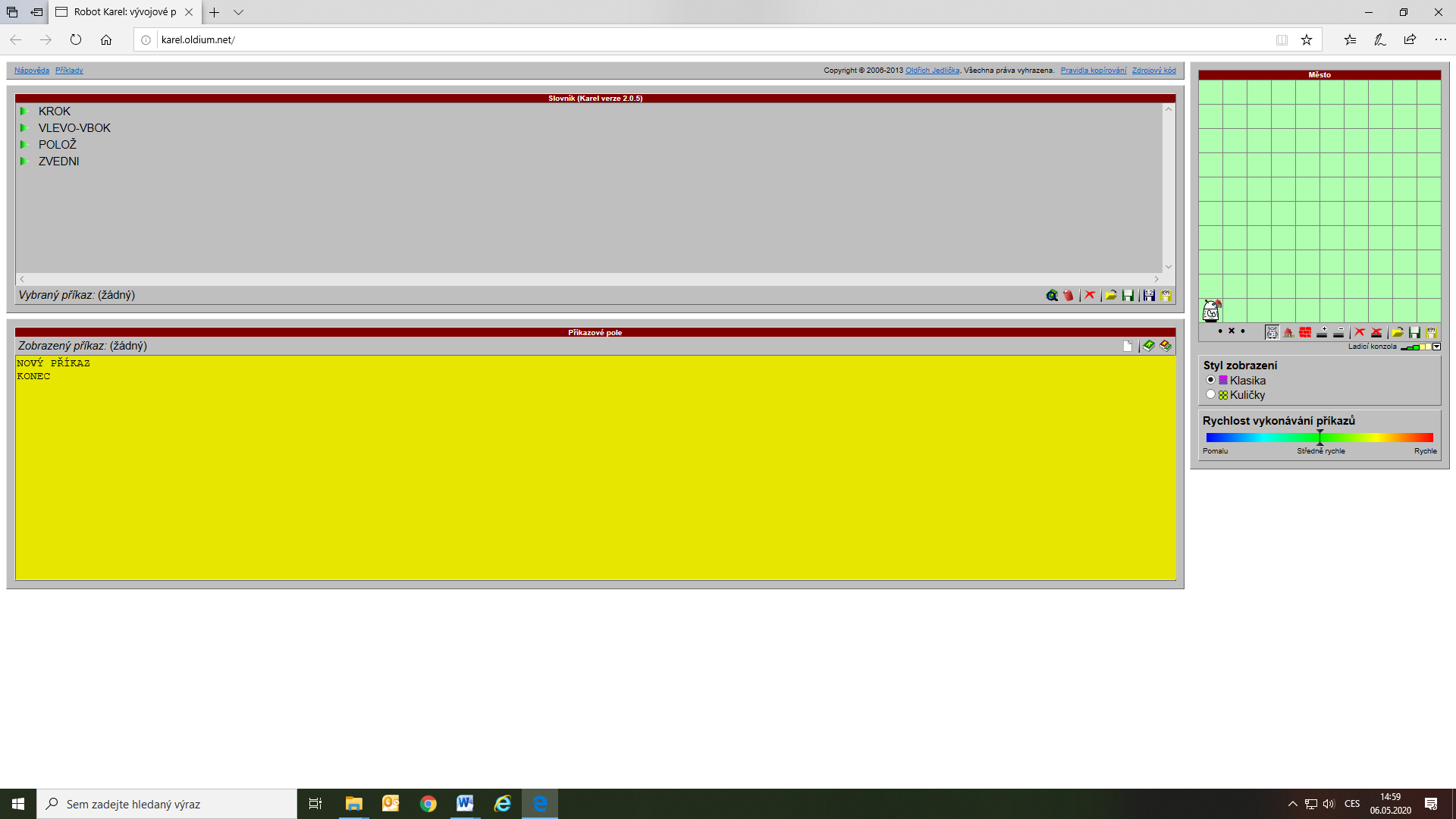 http://karel.oldium.net/Hudební výchova – učitel: Bc. Lucie Fricová                                                          kontakt: Lucie.Fricova@zshajeslany.czHudební formy – zápis do sešituHudební formy:Fuga – polyfonní skladba (mnohohlasá) určená pouze pro hudební nástroje, skládá se z 3 částí (1. Expozice, 2. Provedení, 3. Závěrečná část), období baroka, Johann Sebastian BachPoslech: https://www.youtube.com/watch?v=Nnuq9PXbywA (Umění fugy)Rondo -  znamená kruh nebo kolečko. V hudbě rondo znamená zhruba toto: (Příklad) Píseň X - Píseň Y - Píseň X - Píseň N - Píseň X - Píseň M - Píseň X. Jedná se o hudební formu, v níž se jeden díl několikrát (a to nejméně třikrát) opakuje a mezi jeho návraty jsou vkládány další kontrastní díly, krátká témata - malé rondo, delší celky - velké rondo. Poslech: https://www.youtube.com/watch?v=EKCB_lH57l4 – skladba rondoPíseň: To ta Helpa (učebnice str. 104) – zazpívej si píseň s pomocí hudebního doprovodu - https://www.youtube.com/watch?v=QG0tmP9T1LEVýtvarná výchova – učitel:   Mgr. Hana Havelková                                         JÁ, JAKÝ JSEMKompozice z pěti polí.Motivace: Já, jak vypadám, koho mám nejraději, co mne zajímá, kde nejraději pobývám a čím bych chtěl/a být – možno spojit i s doprovodným textem.                                                                                                                                Technika a formát: Olejový pastel nebo jiná technika podle záměru žáka, formát A2, A3 nebo A4.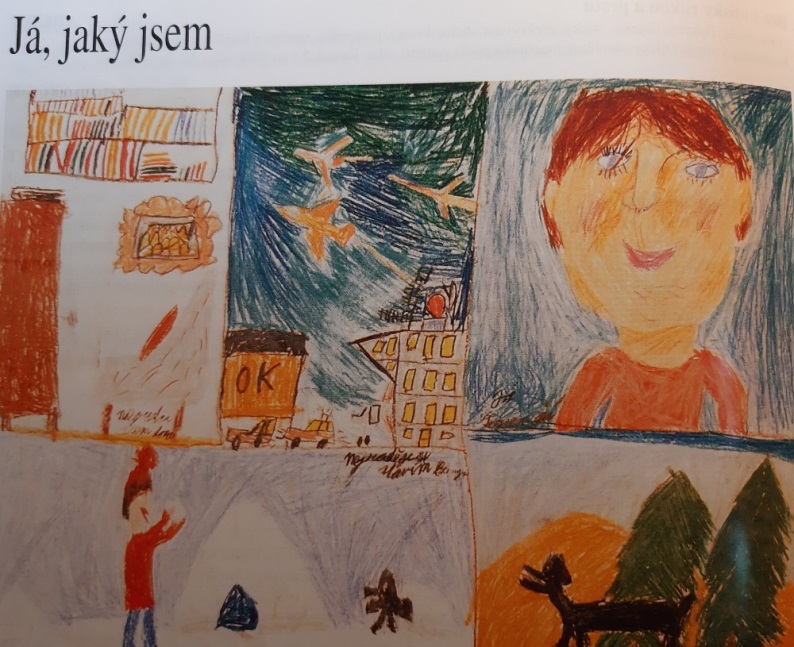 Tělesná výchova – učitel:    Bc. Jakub Fric                                                                    kontakt: Jakub.Fric@zshajeslany.cz                                                                                     Tělesná výchova – učitel:  Mgr.Viktoriia Ravliuk                                               kontakt: Viktoriia.Ravliuk@zshajeslany.cz                                                                                                                           Zacvič si kruhový trénink z následujícího videa alespoň 2x do týdne. Zapiš si, ve které dny jsi cvičil. https://www.youtube.com/watch?v=U2VEo87Y0moSnaž se dodržet dané cviky, správnost provedení a časový limit.Nejdříve se podívej na video, abys viděl, jaké cviky budeš provádět.Neseďte jenom u počítače, najděte si chvilku na protažení, posilování.https://www.youtube.com/results?search_query=fitfabKonverzace v anglickém jazyce – učitel:  Jana Rohlová                                     kontakt: Jana.Rohlova@zshajeslany.cz                                                          My Life in the QuarantineNapiš text v angličtině o svém životě v karanténě (minimálně 10 vět). Následující návodné otázky ti pomohou text sestavit (osnova pro ty, které nic nenapadá). Vlastní nápady vítány. Text odešli do 29.5. na můj e-mail: Jana.Rohlova@zshajeslany.cz.Why are you in he quarantine? How is your life restricted? What is your daily routine? What about your schoolwork? Do you help your parents with housework? Do you see your friends and family? Do you miss anything/anybody? Why? Do you look forward to the normal life? Why? What do you do to stay healthy and fit?Přírodovědný klub – učitel: Mgr. Klára Hlaváčková                                      kontakt: Klara.Hlavackova@zshajeslany.cz                         Vyrobte si doma pampeliškový med, příprava je velmi jednoduchá:Co budete potřebovat: asi 250 květů pampelišek (nesbírej květy podél rušných silnic), 1 litr vody, 1 citron, 1 pomeranč, 1 kg cukruPostup: Květy nasypte do hrnce a zalijte 1 l vody. Přidejte na kolečka nakrájený citron a pokrájený pomeranč zbavený slupky. Přiveďte k varu a vařte 20 min, poté odstavte a nechte odležet do druhého dne. Druhý den vše sceďte přes jemné síto a získanou tekutinu nalijte do hrnce. Přimíchejte cukr a vařte do zhoustnutí. Během vaření míchejte. Ještě horký med nalijte do skleniček.

Nezapomeň svou práci zdokumentovat a odeslat na mail klara.hlavackova@zshajeslany.czPřírodovědný klub – učitel: Ing. Tomáš Caska                                                      kontakt: Tomas.Caska@zshajeslany.cz                                                                                        Vyrobte si doma pampeliškový med, příprava je velmi jednoduchá:Co budete potřebovat: asi 250 květů pampelišek (nesbírej květy podél rušných silnic), 1 litr vody, 1 citron, 1 pomeranč, 1 kg cukruPostup: Květy nasypte do hrnce a zalijte 1 l vody. Přidejte na kolečka nakrájený citron a pokrájený pomeranč zbavený slupky. Přiveďte k varu a vařte 20 min, poté odstavte a nechte odležet do druhého dne. Druhý den vše sceďte přes jemné síto a získanou tekutinu nalijte do hrnce. Přimíchejte cukr a vařte do zhoustnutí. Během vaření míchejte. Ještě horký med nalijte do skleniček.

Nezapomeň svou práci zdokumentovat a odeslat na mail mailto:tomas.caska@shajeslany.czSportovní hry – učitel:  Mgr. Viktoriia Ravliuk                                                  kontakt: Viktoriia.Ravliuk@zshajeslany.cz                                                                                                                           